الجمهورية الجزائرية الديمقراطية الشعبيةوزارة التعليم العالي والبحث العلميجامعة العربي بن مهيدي ام البواقيمعهد علوم وتقنيات النشاطات البدنية والرياضية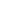 التعريف بالكراس البيداغوجي للطالبيعتبر كراس الطالب المتربص وثيقة بيداغوجية شخصية لا يمكن اعارتها، وهو همزة وصل بين الطالب و الاستاذ المشرف والمدرب من جهة و بين الطالب و الادارة من جهة اخرى.الكراس البيداغوجي عبارة عن وثيقة رسمية يقيم من خلالها الطالب المتربص لذلك وجب الحفاظ عليه لتقديمه في اي وقت يطلب منه، ويحتوي على:1/ الجدول الزمني ومكان اجراء التربص2/ معلومات خاصة بالمتدربين والرياضيين في النادي محل التأطير (القائمة الاسمية, السن, الوزن, الطول...الخ.)3/ البرنامج التدريبي الدوري للعمل بالأهداف4/ بطاقية المتابعة وجداول الحضور في الحصص التدريبية5/ بطاقة الاختبارات (قياسات, اختبارات بدنية...الخ.)6/ بطاقة خاصة بتقييم الاختبارات (المعدلات الحسابية, الفروق المعيارية...الخ.)7/ بطاقة الحصص البيداغوجية ( تجدون نموذج في هذا الدليل)8/ بطاقات الحصص التطبيةقية الميدانية9/ بطاقة تقييم لكل حصة خاصة بالمدرب و تأشيرة النادي الرياضي (الجمعية الرياضية)10/ الحصيلة السنوية والنتائج المتوصل اليها مي حيث تحقيق الاهداف11/ بطاقة تقييم خاصة بالأساتذة مسؤولي الاختصاصملاحظاتحضور الطالب المتربص الى مكان العمل يكون نصف ساعة قبل الحصةيلتزم الطالب المتربص بالقوانين الداخلية التي تضمن سير النادي الرياضي او الجمعية الرياضية.الجمهورية الجزائرية الديمقراطية الشعبيةوزارة التعليم العالي والبحث العلميجامعة العربي بن مهيدي ام البواقيمعهد علوم وتقنيات النشاطات البدنية والرياضيةالجدول الزمنيمكان التربص: .......................................................................................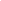 تأشيرة النادي الرياضي (الجمعية الرياضية)معلومات خاصة بالمجموعة المؤطرةالسن: السنة     الطول: المتر    الوزن: كلغ                                                     تأشيرة النادي الرياضي (الجمعية الرياضية)البرنامج الدوري (الدورات التدريبية)تأشيرة النادي الرياضي (الجمعية الرياضية)إستمارة المواظبةالفريق: ................                                        الفئة: ...................                                             مكان التدريب: ................                                     الأشهر: اكتوبر / نوفمبر إستمارة المواظبةالفريق: ................                              الفئة: ...................                مكان التدريب :  ................                                     الأشهر : ديسمبرالاختباراتالاختبار رقم: .....التسمية: ..............................                                             الهدف والوسائل المستعملة: .....................................................................................................................الإجراءات:.............................................................................................................................................................................................................................................................................................................................................................................................................................................................................................................................................................................................................................................مخطط الاختبار: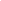 الاختبار رقم: .....التسمية: ..............................                                             الهدف والوسائل المستعملة: .....................................................................................................................الإجراءات:.............................................................................................................................................................................................................................................................................................................................................................................................................................................................................................................................................................................................................................................مخطط الاختبار: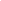 الاختبار رقم: .....التسمية: ..............................                                             الهدف والوسائل المستعملة: .....................................................................................................................الإجراءات:.............................................................................................................................................................................................................................................................................................................................................................................................................................................................................................................................................................................................................................................مخطط الاختبار: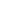 الاختبار رقم: .....التسمية: ..............................                                             الهدف والوسائل المستعملة: .....................................................................................................................الإجراءات:.............................................................................................................................................................................................................................................................................................................................................................................................................................................................................................................................................................................................................................................مخطط الاختبار: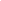 الاختبار رقم: .....التسمية: ..............................                                             الهدف والوسائل المستعملة: .....................................................................................................................الإجراءات:.............................................................................................................................................................................................................................................................................................................................................................................................................................................................................................................................................................................................................................................مخطط الاختبار: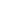 الاختبار رقم: .....التسمية: ..............................                                             الهدف والوسائل المستعملة: .....................................................................................................................الإجراءات:.............................................................................................................................................................................................................................................................................................................................................................................................................................................................................................................................................................................................................................................مخطط الاختبار: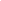 الاختبار رقم: .....التسمية: ..............................                                             الهدف والوسائل المستعملة: .....................................................................................................................الإجراءات:.............................................................................................................................................................................................................................................................................................................................................................................................................................................................................................................................................................................................................................................مخطط الاختبار: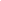 الاختبار رقم: .....التسمية: ..............................                                             الهدف والوسائل المستعملة: .....................................................................................................................الإجراءات:.............................................................................................................................................................................................................................................................................................................................................................................................................................................................................................................................................................................................................................................مخطط الاختبار: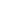 نتائج الاختباراتنتائج الاختباراتنموذج لوحدة تدريبية (حصة)الطالب المتربص: ...............................                                                  التاريخ......../......../.............. الحصة رقم: ..............                                                                       المدة: ...............................بطاقة الملاحظةنموذج لوحدة تدريبية (حصة)الطالب المتربص: ...............................                                                  التاريخ......../......../.............. الحصة رقم: ..............                                                                       المدة: ...............................بطاقة الملاحظةنموذج لوحدة تدريبية (حصة)الطالب المتربص: ...............................                                                  التاريخ......../......../.............. الحصة رقم: ..............                                                                       المدة: ...............................بطاقة الملاحظةنموذج لوحدة تدريبية (حصة)الطالب المتربص: ...............................                                                  التاريخ......../......../.............. الحصة رقم: ..............                                                                       المدة: ...............................بطاقة الملاحظةنموذج لوحدة تدريبية (حصة)الطالب المتربص: ...............................                                                  التاريخ......../......../.............. الحصة رقم: ..............                                                                       المدة: ...............................بطاقة الملاحظةنموذج لوحدة تدريبية (حصة)الطالب المتربص: ...............................                                                  التاريخ......../......../.............. الحصة رقم: ..............                                                                       المدة: ...............................بطاقة الملاحظةنموذج لوحدة تدريبية (حصة)الطالب المتربص: ...............................                                                  التاريخ......../......../.............. الحصة رقم: ..............                                                                       المدة: ...............................بطاقة الملاحظةنموذج لوحدة تدريبية (حصة)الطالب المتربص: ...............................                                                  التاريخ......../......../.............. الحصة رقم: ..............                                                                       المدة: ...............................بطاقة الملاحظةالتقرير النهائي للطالب المتربصالجمهورية الجزائرية الديمقراطية الشعبيةوزارة التعليم العالي والبحث العلميجامعة العربي بن مهيدي ام البواقيمعهد علوم وتقنيات النشاطات البدنية والرياضيةالتقييمالاسم و اللقبالسنةالموسم الجامعي..............................................................................................          التوقيتالايام         الاحدالاثنينالثلاثاءالاربعاءالخميسالجمعةملاحظاتالوزنالطولالسنالجنسالسم واللقبالرقم010203040506070809101112131415161718192021222324252627282930البرنامجالاهدافأنواع الدورات الصغرىأنواع الدورات المتوسطةالاسم واللقبالأسبوع 1الأسبوع 1الأسبوع 1الأسبوع 1الأسبوع 2الأسبوع 2الأسبوع 2الأسبوع 2الأسبوع 3الأسبوع 3الأسبوع 3الأسبوع 3الأسبوع 4الأسبوع 4الأسبوع 4الأسبوع 4الأسبوع 5الأسبوع 5الأسبوع 5الأسبوع 5الأسبوع 6الأسبوع 6الأسبوع 6الأسبوع 6الأسبوع 7الأسبوع 7الأسبوع 7الأسبوع 7الأسبوع 8الأسبوع 8الأسبوع 8الأسبوع 8الاسم واللقبالأسبوع 9الأسبوع 9الأسبوع 9الأسبوع 9الأسبوع 10الأسبوع 10الأسبوع 10الأسبوع 10الأسبوع 11الأسبوع 11الأسبوع 11الأسبوع 11الأسبوع 12الأسبوع 12الأسبوع 12الأسبوع 12رقم الاختباررقم الاختباراسم الاختباراسم الاختبار321321321عدد المحاولات         الاسم واللقب  الرقم010203040506070809101112131415161718192021222324252627282930رقم الاختباررقم الاختباراسم الاختباراسم الاختبار321321321عدد المحاولات         الاسم واللقب  الرقم010203040506070809101112131415161718192021222324252627282930هدف الدورة التدريبية:هدف الدورة التدريبية:هدف الحصة (الهدف الخاص)هدف الحصة (الهدف الخاص)التوجيهاتالحمل التدريبيالحمل التدريبيالحمل التدريبيالوضعيات التدريبيةالاهداف الاجرائيةالمراحلالتوجيهاتراحةشدةحجمالوضعيات التدريبيةالاهداف الاجرائيةالمراحلالمرحلة التحضيريةالمرحلة الرئيسيةالمرحلة التقييميةملاحظات الطالب المتربص...............................................................................................................................................................................................................................................................................................................................................................................................................................................................................................................................................................................................................................................................................................................................................................................................................................................................................................................................................................................................................................................................................................................................................................................................................................................................................................................................................................................................................................................................................................................................................................................................................................................................التاريخ...../....../.......الحصة رقم: .............ملاحظات الاستاذ او المدرب المشرف .............................................................................................................................................................................................................................................................................................................................................................................................................................................................................................................................................................................................................................................................................................................................................................................................................................................................................................................................................................................توقيع الأستاذ او المدرب المشرفالتاريخ...../....../.......الحصة رقم: .............هدف الدورة التدريبية:هدف الدورة التدريبية:هدف الحصة (الهدف الخاص)هدف الحصة (الهدف الخاص)التوجيهاتالحمل التدريبيالحمل التدريبيالحمل التدريبيالوضعيات التدريبيةالاهداف الاجرائيةالمراحلالتوجيهاتراحةشدةحجمالوضعيات التدريبيةالاهداف الاجرائيةالمراحلالمرحلة التحضيريةالمرحلة الرئيسيةالمرحلة التقييميةملاحظات الطالب المتربص...............................................................................................................................................................................................................................................................................................................................................................................................................................................................................................................................................................................................................................................................................................................................................................................................................................................................................................................................................................................................................................................................................................................................................................................................................................................................................................................................................................................................................................................................................................................................................................................................................................................................التاريخ...../....../.......الحصة رقم: .............ملاحظات الاستاذ او المدرب المشرف .............................................................................................................................................................................................................................................................................................................................................................................................................................................................................................................................................................................................................................................................................................................................................................................................................................................................................................................................................................................توقيع الأستاذ او المدرب المشرفالتاريخ...../....../.......الحصة رقم: .............هدف الدورة التدريبية:هدف الدورة التدريبية:هدف الحصة (الهدف الخاص)هدف الحصة (الهدف الخاص)التوجيهاتالحمل التدريبيالحمل التدريبيالحمل التدريبيالوضعيات التدريبيةالاهداف الاجرائيةالمراحلالتوجيهاتراحةشدةحجمالوضعيات التدريبيةالاهداف الاجرائيةالمراحلالمرحلة التحضيريةالمرحلة الرئيسيةالمرحلة التقييميةملاحظات الطالب المتربص...............................................................................................................................................................................................................................................................................................................................................................................................................................................................................................................................................................................................................................................................................................................................................................................................................................................................................................................................................................................................................................................................................................................................................................................................................................................................................................................................................................................................................................................................................................................................................................................................................................................................التاريخ...../....../.......الحصة رقم: .............ملاحظات الاستاذ او المدرب المشرف .............................................................................................................................................................................................................................................................................................................................................................................................................................................................................................................................................................................................................................................................................................................................................................................................................................................................................................................................................................................توقيع الأستاذ او المدرب المشرفالتاريخ...../....../.......الحصة رقم: .............هدف الدورة التدريبية:هدف الدورة التدريبية:هدف الحصة (الهدف الخاص)هدف الحصة (الهدف الخاص)التوجيهاتالحمل التدريبيالحمل التدريبيالحمل التدريبيالوضعيات التدريبيةالاهداف الاجرائيةالمراحلالتوجيهاتراحةشدةحجمالوضعيات التدريبيةالاهداف الاجرائيةالمراحلالمرحلة التحضيريةالمرحلة الرئيسيةالمرحلة التقييميةملاحظات الطالب المتربص...............................................................................................................................................................................................................................................................................................................................................................................................................................................................................................................................................................................................................................................................................................................................................................................................................................................................................................................................................................................................................................................................................................................................................................................................................................................................................................................................................................................................................................................................................................................................................................................................................................................................التاريخ...../....../.......الحصة رقم: .............ملاحظات الاستاذ او المدرب المشرف .............................................................................................................................................................................................................................................................................................................................................................................................................................................................................................................................................................................................................................................................................................................................................................................................................................................................................................................................................................................توقيع الأستاذ او المدرب المشرفالتاريخ...../....../.......الحصة رقم: .............هدف الدورة التدريبية:هدف الدورة التدريبية:هدف الحصة (الهدف الخاص)هدف الحصة (الهدف الخاص)التوجيهاتالحمل التدريبيالحمل التدريبيالحمل التدريبيالوضعيات التدريبيةالاهداف الاجرائيةالمراحلالتوجيهاتراحةشدةحجمالوضعيات التدريبيةالاهداف الاجرائيةالمراحلالمرحلة التحضيريةالمرحلة الرئيسيةالمرحلة التقييميةملاحظات الطالب المتربص...............................................................................................................................................................................................................................................................................................................................................................................................................................................................................................................................................................................................................................................................................................................................................................................................................................................................................................................................................................................................................................................................................................................................................................................................................................................................................................................................................................................................................................................................................................................................................................................................................................................................التاريخ...../....../.......الحصة رقم: .............ملاحظات الاستاذ او المدرب المشرف .............................................................................................................................................................................................................................................................................................................................................................................................................................................................................................................................................................................................................................................................................................................................................................................................................................................................................................................................................................................توقيع الأستاذ او المدرب المشرفالتاريخ...../....../.......الحصة رقم: .............هدف الدورة التدريبية:هدف الدورة التدريبية:هدف الحصة (الهدف الخاص)هدف الحصة (الهدف الخاص)التوجيهاتالحمل التدريبيالحمل التدريبيالحمل التدريبيالوضعيات التدريبيةالاهداف الاجرائيةالمراحلالتوجيهاتراحةشدةحجمالوضعيات التدريبيةالاهداف الاجرائيةالمراحلالمرحلة التحضيريةالمرحلة الرئيسيةالمرحلة التقييميةملاحظات الطالب المتربص...............................................................................................................................................................................................................................................................................................................................................................................................................................................................................................................................................................................................................................................................................................................................................................................................................................................................................................................................................................................................................................................................................................................................................................................................................................................................................................................................................................................................................................................................................................................................................................................................................................................................التاريخ...../....../.......الحصة رقم: .............ملاحظات الاستاذ او المدرب المشرف .............................................................................................................................................................................................................................................................................................................................................................................................................................................................................................................................................................................................................................................................................................................................................................................................................................................................................................................................................................................توقيع الأستاذ او المدرب المشرفالتاريخ...../....../.......الحصة رقم: .............هدف الدورة التدريبية:هدف الدورة التدريبية:هدف الحصة (الهدف الخاص)هدف الحصة (الهدف الخاص)التوجيهاتالحمل التدريبيالحمل التدريبيالحمل التدريبيالوضعيات التدريبيةالاهداف الاجرائيةالمراحلالتوجيهاتراحةشدةحجمالوضعيات التدريبيةالاهداف الاجرائيةالمراحلالمرحلة التحضيريةالمرحلة الرئيسيةالمرحلة التقييميةملاحظات الطالب المتربص...............................................................................................................................................................................................................................................................................................................................................................................................................................................................................................................................................................................................................................................................................................................................................................................................................................................................................................................................................................................................................................................................................................................................................................................................................................................................................................................................................................................................................................................................................................................................................................................................................................................................التاريخ...../....../.......الحصة رقم: .............ملاحظات الاستاذ او المدرب المشرف .............................................................................................................................................................................................................................................................................................................................................................................................................................................................................................................................................................................................................................................................................................................................................................................................................................................................................................................................................................................توقيع الأستاذ او المدرب المشرفالتاريخ...../....../.......الحصة رقم: .............هدف الدورة التدريبية:هدف الدورة التدريبية:هدف الحصة (الهدف الخاص)هدف الحصة (الهدف الخاص)التوجيهاتالحمل التدريبيالحمل التدريبيالحمل التدريبيالوضعيات التدريبيةالاهداف الاجرائيةالمراحلالتوجيهاتراحةشدةحجمالوضعيات التدريبيةالاهداف الاجرائيةالمراحلالمرحلة التحضيريةالمرحلة الرئيسيةالمرحلة التقييميةملاحظات الطالب المتربص...............................................................................................................................................................................................................................................................................................................................................................................................................................................................................................................................................................................................................................................................................................................................................................................................................................................................................................................................................................................................................................................................................................................................................................................................................................................................................................................................................................................................................................................................................................................................................................................................................................................................التاريخ...../....../.......الحصة رقم: .............ملاحظات الاستاذ او المدرب المشرف .............................................................................................................................................................................................................................................................................................................................................................................................................................................................................................................................................................................................................................................................................................................................................................................................................................................................................................................................................................................توقيع الأستاذ او المدرب المشرفالتاريخ...../....../.......الحصة رقم: .................................................................................................................................................................................................................................................................................................................................................................................................................................................................................................................................................................................................................................................................................................................................................................................................................................................................................................................................................................................................................................................................................................................................................................................................................................................................................................................................................................................................................................................................................................................................................................................................................................................................................................................................................................................................................................................................................................................................................................................................................................................................................................................................................................................................................................................................................................................................................................................................................................................................................................................................................................................................................................................................................................................................................................................................................................................................................................................................................................................................................................................................................................................................................................................................................................................................................................................................................................................................................................................................................................................................................................................................................................................................................................................................................................................................................................................................................................................................................................................................................................................................................................................................................................................................................................................................................................................................................................................................................................................................................................................................................................................................................................................................................................................................................................................................................................................................................................................................................................................................................................................................................................................................................................................................................................................................................................................................................................................................................................................................................................................................................................................................................................................................................................................................................................................................................................................................................................................................................................................................................................................................................................................................................................................................................................................................................................................................................................................................................................................................................................................................................................................................................................................................................................................................................................................................................................................................................................................................................................................................................................................................................................................................................................................................................................................................................................................................................................................................................................................................................................................................................................................................................................................................................................................................................................................................................................................................................................................................................................................................................................................................................................................................................................................................................................................................................................................................................................................................................................................................................................................................................................................................................................................................................................................................................................................................................................................................................................................................................................................................................................................................................................................................................................................................................................................................................................................................................................................................................................................تقرير الأستاذ او المدرب المشرفتقرير الأستاذ او المدرب المشرفالحصص المنجزة.........................................................................................................................................................................................................................................................................................................................................................................................................................................................................بطاقات الحصص.........................................................................................................................................................................................................................................................................................................................................................................................................................................................................ملاحظات وتقييم عام.......................................................................................................................................................................................................................................................................................................................................................................................................................................................................الحصص المنجزة.........................................................................................................................................................................................................................................................................................................................................................................................................................................................................بطاقات الحصص.........................................................................................................................................................................................................................................................................................................................................................................................................................................................................ملاحظات وتقييم عام.......................................................................................................................................................................................................................................................................................................................................................................................................................................................................توقيع الأستاذ او المدرب المشرف:         ...............تقييم الأستاذ او المدرب المشرف         ........./20بتاريخ: ........./........./..........توقيع وتأشيرة النادي الرياضي (الجمعية الرياضية)بتاريخ: ........./........./..........توقيع وتأشيرة مدير المعهد